ÇAĞ ÜNİVERSİTESİİKTİSADİ VE İDARİ BİLİMLER FAKÜLTESİÇAĞ ÜNİVERSİTESİİKTİSADİ VE İDARİ BİLİMLER FAKÜLTESİÇAĞ ÜNİVERSİTESİİKTİSADİ VE İDARİ BİLİMLER FAKÜLTESİÇAĞ ÜNİVERSİTESİİKTİSADİ VE İDARİ BİLİMLER FAKÜLTESİÇAĞ ÜNİVERSİTESİİKTİSADİ VE İDARİ BİLİMLER FAKÜLTESİÇAĞ ÜNİVERSİTESİİKTİSADİ VE İDARİ BİLİMLER FAKÜLTESİÇAĞ ÜNİVERSİTESİİKTİSADİ VE İDARİ BİLİMLER FAKÜLTESİÇAĞ ÜNİVERSİTESİİKTİSADİ VE İDARİ BİLİMLER FAKÜLTESİÇAĞ ÜNİVERSİTESİİKTİSADİ VE İDARİ BİLİMLER FAKÜLTESİÇAĞ ÜNİVERSİTESİİKTİSADİ VE İDARİ BİLİMLER FAKÜLTESİÇAĞ ÜNİVERSİTESİİKTİSADİ VE İDARİ BİLİMLER FAKÜLTESİÇAĞ ÜNİVERSİTESİİKTİSADİ VE İDARİ BİLİMLER FAKÜLTESİÇAĞ ÜNİVERSİTESİİKTİSADİ VE İDARİ BİLİMLER FAKÜLTESİÇAĞ ÜNİVERSİTESİİKTİSADİ VE İDARİ BİLİMLER FAKÜLTESİÇAĞ ÜNİVERSİTESİİKTİSADİ VE İDARİ BİLİMLER FAKÜLTESİÇAĞ ÜNİVERSİTESİİKTİSADİ VE İDARİ BİLİMLER FAKÜLTESİÇAĞ ÜNİVERSİTESİİKTİSADİ VE İDARİ BİLİMLER FAKÜLTESİÇAĞ ÜNİVERSİTESİİKTİSADİ VE İDARİ BİLİMLER FAKÜLTESİÇAĞ ÜNİVERSİTESİİKTİSADİ VE İDARİ BİLİMLER FAKÜLTESİÇAĞ ÜNİVERSİTESİİKTİSADİ VE İDARİ BİLİMLER FAKÜLTESİÇAĞ ÜNİVERSİTESİİKTİSADİ VE İDARİ BİLİMLER FAKÜLTESİÇAĞ ÜNİVERSİTESİİKTİSADİ VE İDARİ BİLİMLER FAKÜLTESİÇAĞ ÜNİVERSİTESİİKTİSADİ VE İDARİ BİLİMLER FAKÜLTESİÇAĞ ÜNİVERSİTESİİKTİSADİ VE İDARİ BİLİMLER FAKÜLTESİKoduKoduKoduKoduDersin AdıDersin AdıDersin AdıDersin AdıDersin AdıDersin AdıDersin AdıDersin AdıDersin AdıDersin AdıDersin AdıDersin AdıKredisiKredisiKredisiKredisiKredisiAKTSAKTSAKTSFLS 404FLS 404FLS 404FLS 404İSPANYOLCA IVİSPANYOLCA IVİSPANYOLCA IVİSPANYOLCA IVİSPANYOLCA IVİSPANYOLCA IVİSPANYOLCA IVİSPANYOLCA IVİSPANYOLCA IVİSPANYOLCA IVİSPANYOLCA IVİSPANYOLCA IV3 (3+0)3 (3+0)3 (3+0)3 (3+0)3 (3+0)666Önkoşul DerslerÖnkoşul DerslerÖnkoşul DerslerÖnkoşul DerslerÖnkoşul DerslerÖnkoşul DerslerÖnkoşul DerslerÖnkoşul DerslerFLS 303, FLS 304, FLS 403FLS 303, FLS 304, FLS 403FLS 303, FLS 304, FLS 403FLS 303, FLS 304, FLS 403FLS 303, FLS 304, FLS 403FLS 303, FLS 304, FLS 403FLS 303, FLS 304, FLS 403FLS 303, FLS 304, FLS 403FLS 303, FLS 304, FLS 403FLS 303, FLS 304, FLS 403FLS 303, FLS 304, FLS 403FLS 303, FLS 304, FLS 403FLS 303, FLS 304, FLS 403FLS 303, FLS 304, FLS 403FLS 303, FLS 304, FLS 403FLS 303, FLS 304, FLS 403Dersin DiliDersin DiliDersin DiliDersin DiliDersin DiliDersin DiliDersin DiliDersin DiliİspanyolcaİspanyolcaİspanyolcaİspanyolcaDers İşleme Tarzı Ders İşleme Tarzı Ders İşleme Tarzı Ders İşleme Tarzı Ders İşleme Tarzı Ders İşleme Tarzı Yüz YüzeYüz YüzeYüz YüzeYüz YüzeYüz YüzeYüz YüzeDersin Türü /DüzeyiDersin Türü /DüzeyiDersin Türü /DüzeyiDersin Türü /DüzeyiDersin Türü /DüzeyiDersin Türü /DüzeyiDersin Türü /DüzeyiDersin Türü /Düzeyiİkinci yabancı dil/ zorunlu seçmeliİkinci yabancı dil/ zorunlu seçmeliİkinci yabancı dil/ zorunlu seçmeliİkinci yabancı dil/ zorunlu seçmeliİkinci yabancı dil/ zorunlu seçmeliİkinci yabancı dil/ zorunlu seçmeliİkinci yabancı dil/ zorunlu seçmeliİkinci yabancı dil/ zorunlu seçmeliİkinci yabancı dil/ zorunlu seçmeliİkinci yabancı dil/ zorunlu seçmeliİkinci yabancı dil/ zorunlu seçmeliİkinci yabancı dil/ zorunlu seçmeliİkinci yabancı dil/ zorunlu seçmeliİkinci yabancı dil/ zorunlu seçmeliİkinci yabancı dil/ zorunlu seçmeliİkinci yabancı dil/ zorunlu seçmeliÖğretim ÜyeleriÖğretim ÜyeleriÖğretim ÜyeleriÖğretim ÜyeleriÖğretim ÜyeleriUnvanı & Adı SoyadıUnvanı & Adı SoyadıUnvanı & Adı SoyadıUnvanı & Adı SoyadıUnvanı & Adı SoyadıUnvanı & Adı SoyadıDers SaatiDers SaatiDers SaatiDers SaatiDers SaatiDers SaatiGörüşme SaatleriGörüşme SaatleriGörüşme SaatleriGörüşme SaatleriİletişimİletişimİletişimDersin KoordinatörüDersin KoordinatörüDersin KoordinatörüDersin KoordinatörüDersin KoordinatörüÖğr. Gör. Eda BaykamÖğr. Gör. Eda BaykamÖğr. Gör. Eda BaykamÖğr. Gör. Eda BaykamÖğr. Gör. Eda BaykamÖğr. Gör. Eda BaykamPerş 13:45-  16:20Perş 13:45-  16:20Perş 13:45-  16:20Perş 13:45-  16:20Perş 13:45-  16:20Perş 13:45-  16:20Pzt. 10.00 -  12.00Pzt. 10.00 -  12.00Pzt. 10.00 -  12.00Pzt. 10.00 -  12.00edabaykam@cag.edu.tredabaykam@cag.edu.tredabaykam@cag.edu.trDersin AmacıDersin AmacıDersin AmacıDersin AmacıDersin AmacıBu ders öğrencilerin İspanyolca giriş aşamasıdır. Günlük konuşma bilgilerini edindirmek, konuşma ve yazma pratiği geliştirmeyi amaçlamaktadır.Bu ders öğrencilerin İspanyolca giriş aşamasıdır. Günlük konuşma bilgilerini edindirmek, konuşma ve yazma pratiği geliştirmeyi amaçlamaktadır.Bu ders öğrencilerin İspanyolca giriş aşamasıdır. Günlük konuşma bilgilerini edindirmek, konuşma ve yazma pratiği geliştirmeyi amaçlamaktadır.Bu ders öğrencilerin İspanyolca giriş aşamasıdır. Günlük konuşma bilgilerini edindirmek, konuşma ve yazma pratiği geliştirmeyi amaçlamaktadır.Bu ders öğrencilerin İspanyolca giriş aşamasıdır. Günlük konuşma bilgilerini edindirmek, konuşma ve yazma pratiği geliştirmeyi amaçlamaktadır.Bu ders öğrencilerin İspanyolca giriş aşamasıdır. Günlük konuşma bilgilerini edindirmek, konuşma ve yazma pratiği geliştirmeyi amaçlamaktadır.Bu ders öğrencilerin İspanyolca giriş aşamasıdır. Günlük konuşma bilgilerini edindirmek, konuşma ve yazma pratiği geliştirmeyi amaçlamaktadır.Bu ders öğrencilerin İspanyolca giriş aşamasıdır. Günlük konuşma bilgilerini edindirmek, konuşma ve yazma pratiği geliştirmeyi amaçlamaktadır.Bu ders öğrencilerin İspanyolca giriş aşamasıdır. Günlük konuşma bilgilerini edindirmek, konuşma ve yazma pratiği geliştirmeyi amaçlamaktadır.Bu ders öğrencilerin İspanyolca giriş aşamasıdır. Günlük konuşma bilgilerini edindirmek, konuşma ve yazma pratiği geliştirmeyi amaçlamaktadır.Bu ders öğrencilerin İspanyolca giriş aşamasıdır. Günlük konuşma bilgilerini edindirmek, konuşma ve yazma pratiği geliştirmeyi amaçlamaktadır.Bu ders öğrencilerin İspanyolca giriş aşamasıdır. Günlük konuşma bilgilerini edindirmek, konuşma ve yazma pratiği geliştirmeyi amaçlamaktadır.Bu ders öğrencilerin İspanyolca giriş aşamasıdır. Günlük konuşma bilgilerini edindirmek, konuşma ve yazma pratiği geliştirmeyi amaçlamaktadır.Bu ders öğrencilerin İspanyolca giriş aşamasıdır. Günlük konuşma bilgilerini edindirmek, konuşma ve yazma pratiği geliştirmeyi amaçlamaktadır.Bu ders öğrencilerin İspanyolca giriş aşamasıdır. Günlük konuşma bilgilerini edindirmek, konuşma ve yazma pratiği geliştirmeyi amaçlamaktadır.Bu ders öğrencilerin İspanyolca giriş aşamasıdır. Günlük konuşma bilgilerini edindirmek, konuşma ve yazma pratiği geliştirmeyi amaçlamaktadır.Bu ders öğrencilerin İspanyolca giriş aşamasıdır. Günlük konuşma bilgilerini edindirmek, konuşma ve yazma pratiği geliştirmeyi amaçlamaktadır.Bu ders öğrencilerin İspanyolca giriş aşamasıdır. Günlük konuşma bilgilerini edindirmek, konuşma ve yazma pratiği geliştirmeyi amaçlamaktadır.Bu ders öğrencilerin İspanyolca giriş aşamasıdır. Günlük konuşma bilgilerini edindirmek, konuşma ve yazma pratiği geliştirmeyi amaçlamaktadır.Ders Öğrenme ÇıktılarıDers Öğrenme ÇıktılarıDersi başarıyla tamamlayan bir öğrenci;Dersi başarıyla tamamlayan bir öğrenci;Dersi başarıyla tamamlayan bir öğrenci;Dersi başarıyla tamamlayan bir öğrenci;Dersi başarıyla tamamlayan bir öğrenci;Dersi başarıyla tamamlayan bir öğrenci;Dersi başarıyla tamamlayan bir öğrenci;Dersi başarıyla tamamlayan bir öğrenci;Dersi başarıyla tamamlayan bir öğrenci;Dersi başarıyla tamamlayan bir öğrenci;Dersi başarıyla tamamlayan bir öğrenci;Dersi başarıyla tamamlayan bir öğrenci;Dersi başarıyla tamamlayan bir öğrenci;Dersi başarıyla tamamlayan bir öğrenci;Dersi başarıyla tamamlayan bir öğrenci;Dersi başarıyla tamamlayan bir öğrenci;Dersi başarıyla tamamlayan bir öğrenci;İlişkilerİlişkilerİlişkilerİlişkilerDers Öğrenme ÇıktılarıDers Öğrenme ÇıktılarıDersi başarıyla tamamlayan bir öğrenci;Dersi başarıyla tamamlayan bir öğrenci;Dersi başarıyla tamamlayan bir öğrenci;Dersi başarıyla tamamlayan bir öğrenci;Dersi başarıyla tamamlayan bir öğrenci;Dersi başarıyla tamamlayan bir öğrenci;Dersi başarıyla tamamlayan bir öğrenci;Dersi başarıyla tamamlayan bir öğrenci;Dersi başarıyla tamamlayan bir öğrenci;Dersi başarıyla tamamlayan bir öğrenci;Dersi başarıyla tamamlayan bir öğrenci;Dersi başarıyla tamamlayan bir öğrenci;Dersi başarıyla tamamlayan bir öğrenci;Dersi başarıyla tamamlayan bir öğrenci;Dersi başarıyla tamamlayan bir öğrenci;Dersi başarıyla tamamlayan bir öğrenci;Dersi başarıyla tamamlayan bir öğrenci;Prog. ÇıktılarıProg. ÇıktılarıProg. ÇıktılarıNet KatkıDers Öğrenme ÇıktılarıDers Öğrenme Çıktıları   1Basit ifadelerle acil, ihtiyaç ve yakın çevresini tanımlar.            Basit ifadelerle acil, ihtiyaç ve yakın çevresini tanımlar.            Basit ifadelerle acil, ihtiyaç ve yakın çevresini tanımlar.            Basit ifadelerle acil, ihtiyaç ve yakın çevresini tanımlar.            Basit ifadelerle acil, ihtiyaç ve yakın çevresini tanımlar.            Basit ifadelerle acil, ihtiyaç ve yakın çevresini tanımlar.            Basit ifadelerle acil, ihtiyaç ve yakın çevresini tanımlar.            Basit ifadelerle acil, ihtiyaç ve yakın çevresini tanımlar.            Basit ifadelerle acil, ihtiyaç ve yakın çevresini tanımlar.            Basit ifadelerle acil, ihtiyaç ve yakın çevresini tanımlar.            Basit ifadelerle acil, ihtiyaç ve yakın çevresini tanımlar.            Basit ifadelerle acil, ihtiyaç ve yakın çevresini tanımlar.            Basit ifadelerle acil, ihtiyaç ve yakın çevresini tanımlar.            Basit ifadelerle acil, ihtiyaç ve yakın çevresini tanımlar.            Basit ifadelerle acil, ihtiyaç ve yakın çevresini tanımlar.            Basit ifadelerle acil, ihtiyaç ve yakın çevresini tanımlar.            Basit ifadelerle acil, ihtiyaç ve yakın çevresini tanımlar.            1115Ders Öğrenme ÇıktılarıDers Öğrenme Çıktıları2Basit ve karşılıklı konuşmaları gerektiren rutin işlerde iletişim kurar.Basit ve karşılıklı konuşmaları gerektiren rutin işlerde iletişim kurar.Basit ve karşılıklı konuşmaları gerektiren rutin işlerde iletişim kurar.Basit ve karşılıklı konuşmaları gerektiren rutin işlerde iletişim kurar.Basit ve karşılıklı konuşmaları gerektiren rutin işlerde iletişim kurar.Basit ve karşılıklı konuşmaları gerektiren rutin işlerde iletişim kurar.Basit ve karşılıklı konuşmaları gerektiren rutin işlerde iletişim kurar.Basit ve karşılıklı konuşmaları gerektiren rutin işlerde iletişim kurar.Basit ve karşılıklı konuşmaları gerektiren rutin işlerde iletişim kurar.Basit ve karşılıklı konuşmaları gerektiren rutin işlerde iletişim kurar.Basit ve karşılıklı konuşmaları gerektiren rutin işlerde iletişim kurar.Basit ve karşılıklı konuşmaları gerektiren rutin işlerde iletişim kurar.Basit ve karşılıklı konuşmaları gerektiren rutin işlerde iletişim kurar.Basit ve karşılıklı konuşmaları gerektiren rutin işlerde iletişim kurar.Basit ve karşılıklı konuşmaları gerektiren rutin işlerde iletişim kurar.Basit ve karşılıklı konuşmaları gerektiren rutin işlerde iletişim kurar.Basit ve karşılıklı konuşmaları gerektiren rutin işlerde iletişim kurar.1115Ders Öğrenme ÇıktılarıDers Öğrenme Çıktıları3Günlük, basit materyaldeki belirli ve tahmin edilebilir bilgiyi tanımlar.Günlük, basit materyaldeki belirli ve tahmin edilebilir bilgiyi tanımlar.Günlük, basit materyaldeki belirli ve tahmin edilebilir bilgiyi tanımlar.Günlük, basit materyaldeki belirli ve tahmin edilebilir bilgiyi tanımlar.Günlük, basit materyaldeki belirli ve tahmin edilebilir bilgiyi tanımlar.Günlük, basit materyaldeki belirli ve tahmin edilebilir bilgiyi tanımlar.Günlük, basit materyaldeki belirli ve tahmin edilebilir bilgiyi tanımlar.Günlük, basit materyaldeki belirli ve tahmin edilebilir bilgiyi tanımlar.Günlük, basit materyaldeki belirli ve tahmin edilebilir bilgiyi tanımlar.Günlük, basit materyaldeki belirli ve tahmin edilebilir bilgiyi tanımlar.Günlük, basit materyaldeki belirli ve tahmin edilebilir bilgiyi tanımlar.Günlük, basit materyaldeki belirli ve tahmin edilebilir bilgiyi tanımlar.Günlük, basit materyaldeki belirli ve tahmin edilebilir bilgiyi tanımlar.Günlük, basit materyaldeki belirli ve tahmin edilebilir bilgiyi tanımlar.Günlük, basit materyaldeki belirli ve tahmin edilebilir bilgiyi tanımlar.Günlük, basit materyaldeki belirli ve tahmin edilebilir bilgiyi tanımlar.Günlük, basit materyaldeki belirli ve tahmin edilebilir bilgiyi tanımlar.1115Ders Öğrenme ÇıktılarıDers Öğrenme Çıktıları4Kısa be basit olayları tanımlar.Kısa be basit olayları tanımlar.Kısa be basit olayları tanımlar.Kısa be basit olayları tanımlar.Kısa be basit olayları tanımlar.Kısa be basit olayları tanımlar.Kısa be basit olayları tanımlar.Kısa be basit olayları tanımlar.Kısa be basit olayları tanımlar.Kısa be basit olayları tanımlar.Kısa be basit olayları tanımlar.Kısa be basit olayları tanımlar.Kısa be basit olayları tanımlar.Kısa be basit olayları tanımlar.Kısa be basit olayları tanımlar.Kısa be basit olayları tanımlar.Kısa be basit olayları tanımlar.1115Ders Öğrenme ÇıktılarıDers Öğrenme Çıktıları5Kısa ve basit metinlerdeki ana fikri tanımlar.Kısa ve basit metinlerdeki ana fikri tanımlar.Kısa ve basit metinlerdeki ana fikri tanımlar.Kısa ve basit metinlerdeki ana fikri tanımlar.Kısa ve basit metinlerdeki ana fikri tanımlar.Kısa ve basit metinlerdeki ana fikri tanımlar.Kısa ve basit metinlerdeki ana fikri tanımlar.Kısa ve basit metinlerdeki ana fikri tanımlar.Kısa ve basit metinlerdeki ana fikri tanımlar.Kısa ve basit metinlerdeki ana fikri tanımlar.Kısa ve basit metinlerdeki ana fikri tanımlar.Kısa ve basit metinlerdeki ana fikri tanımlar.Kısa ve basit metinlerdeki ana fikri tanımlar.Kısa ve basit metinlerdeki ana fikri tanımlar.Kısa ve basit metinlerdeki ana fikri tanımlar.Kısa ve basit metinlerdeki ana fikri tanımlar.Kısa ve basit metinlerdeki ana fikri tanımlar.1115Dersin içeriği: Öğrencinin İspanyolca konuşmasını motive edecek bilgileri içerir. Öğrenme ortamında öğrencinin derse katılımını en üst düzeye çıkarmak için gerekli materyal ve bilgiyi kullanarak, okuma, yazma, dinleme ve konuşma aktiviteleri uygulanır.Dersin içeriği: Öğrencinin İspanyolca konuşmasını motive edecek bilgileri içerir. Öğrenme ortamında öğrencinin derse katılımını en üst düzeye çıkarmak için gerekli materyal ve bilgiyi kullanarak, okuma, yazma, dinleme ve konuşma aktiviteleri uygulanır.Dersin içeriği: Öğrencinin İspanyolca konuşmasını motive edecek bilgileri içerir. Öğrenme ortamında öğrencinin derse katılımını en üst düzeye çıkarmak için gerekli materyal ve bilgiyi kullanarak, okuma, yazma, dinleme ve konuşma aktiviteleri uygulanır.Dersin içeriği: Öğrencinin İspanyolca konuşmasını motive edecek bilgileri içerir. Öğrenme ortamında öğrencinin derse katılımını en üst düzeye çıkarmak için gerekli materyal ve bilgiyi kullanarak, okuma, yazma, dinleme ve konuşma aktiviteleri uygulanır.Dersin içeriği: Öğrencinin İspanyolca konuşmasını motive edecek bilgileri içerir. Öğrenme ortamında öğrencinin derse katılımını en üst düzeye çıkarmak için gerekli materyal ve bilgiyi kullanarak, okuma, yazma, dinleme ve konuşma aktiviteleri uygulanır.Dersin içeriği: Öğrencinin İspanyolca konuşmasını motive edecek bilgileri içerir. Öğrenme ortamında öğrencinin derse katılımını en üst düzeye çıkarmak için gerekli materyal ve bilgiyi kullanarak, okuma, yazma, dinleme ve konuşma aktiviteleri uygulanır.Dersin içeriği: Öğrencinin İspanyolca konuşmasını motive edecek bilgileri içerir. Öğrenme ortamında öğrencinin derse katılımını en üst düzeye çıkarmak için gerekli materyal ve bilgiyi kullanarak, okuma, yazma, dinleme ve konuşma aktiviteleri uygulanır.Dersin içeriği: Öğrencinin İspanyolca konuşmasını motive edecek bilgileri içerir. Öğrenme ortamında öğrencinin derse katılımını en üst düzeye çıkarmak için gerekli materyal ve bilgiyi kullanarak, okuma, yazma, dinleme ve konuşma aktiviteleri uygulanır.Dersin içeriği: Öğrencinin İspanyolca konuşmasını motive edecek bilgileri içerir. Öğrenme ortamında öğrencinin derse katılımını en üst düzeye çıkarmak için gerekli materyal ve bilgiyi kullanarak, okuma, yazma, dinleme ve konuşma aktiviteleri uygulanır.Dersin içeriği: Öğrencinin İspanyolca konuşmasını motive edecek bilgileri içerir. Öğrenme ortamında öğrencinin derse katılımını en üst düzeye çıkarmak için gerekli materyal ve bilgiyi kullanarak, okuma, yazma, dinleme ve konuşma aktiviteleri uygulanır.Dersin içeriği: Öğrencinin İspanyolca konuşmasını motive edecek bilgileri içerir. Öğrenme ortamında öğrencinin derse katılımını en üst düzeye çıkarmak için gerekli materyal ve bilgiyi kullanarak, okuma, yazma, dinleme ve konuşma aktiviteleri uygulanır.Dersin içeriği: Öğrencinin İspanyolca konuşmasını motive edecek bilgileri içerir. Öğrenme ortamında öğrencinin derse katılımını en üst düzeye çıkarmak için gerekli materyal ve bilgiyi kullanarak, okuma, yazma, dinleme ve konuşma aktiviteleri uygulanır.Dersin içeriği: Öğrencinin İspanyolca konuşmasını motive edecek bilgileri içerir. Öğrenme ortamında öğrencinin derse katılımını en üst düzeye çıkarmak için gerekli materyal ve bilgiyi kullanarak, okuma, yazma, dinleme ve konuşma aktiviteleri uygulanır.Dersin içeriği: Öğrencinin İspanyolca konuşmasını motive edecek bilgileri içerir. Öğrenme ortamında öğrencinin derse katılımını en üst düzeye çıkarmak için gerekli materyal ve bilgiyi kullanarak, okuma, yazma, dinleme ve konuşma aktiviteleri uygulanır.Dersin içeriği: Öğrencinin İspanyolca konuşmasını motive edecek bilgileri içerir. Öğrenme ortamında öğrencinin derse katılımını en üst düzeye çıkarmak için gerekli materyal ve bilgiyi kullanarak, okuma, yazma, dinleme ve konuşma aktiviteleri uygulanır.Dersin içeriği: Öğrencinin İspanyolca konuşmasını motive edecek bilgileri içerir. Öğrenme ortamında öğrencinin derse katılımını en üst düzeye çıkarmak için gerekli materyal ve bilgiyi kullanarak, okuma, yazma, dinleme ve konuşma aktiviteleri uygulanır.Dersin içeriği: Öğrencinin İspanyolca konuşmasını motive edecek bilgileri içerir. Öğrenme ortamında öğrencinin derse katılımını en üst düzeye çıkarmak için gerekli materyal ve bilgiyi kullanarak, okuma, yazma, dinleme ve konuşma aktiviteleri uygulanır.Dersin içeriği: Öğrencinin İspanyolca konuşmasını motive edecek bilgileri içerir. Öğrenme ortamında öğrencinin derse katılımını en üst düzeye çıkarmak için gerekli materyal ve bilgiyi kullanarak, okuma, yazma, dinleme ve konuşma aktiviteleri uygulanır.Dersin içeriği: Öğrencinin İspanyolca konuşmasını motive edecek bilgileri içerir. Öğrenme ortamında öğrencinin derse katılımını en üst düzeye çıkarmak için gerekli materyal ve bilgiyi kullanarak, okuma, yazma, dinleme ve konuşma aktiviteleri uygulanır.Dersin içeriği: Öğrencinin İspanyolca konuşmasını motive edecek bilgileri içerir. Öğrenme ortamında öğrencinin derse katılımını en üst düzeye çıkarmak için gerekli materyal ve bilgiyi kullanarak, okuma, yazma, dinleme ve konuşma aktiviteleri uygulanır.Dersin içeriği: Öğrencinin İspanyolca konuşmasını motive edecek bilgileri içerir. Öğrenme ortamında öğrencinin derse katılımını en üst düzeye çıkarmak için gerekli materyal ve bilgiyi kullanarak, okuma, yazma, dinleme ve konuşma aktiviteleri uygulanır.Dersin içeriği: Öğrencinin İspanyolca konuşmasını motive edecek bilgileri içerir. Öğrenme ortamında öğrencinin derse katılımını en üst düzeye çıkarmak için gerekli materyal ve bilgiyi kullanarak, okuma, yazma, dinleme ve konuşma aktiviteleri uygulanır.Dersin içeriği: Öğrencinin İspanyolca konuşmasını motive edecek bilgileri içerir. Öğrenme ortamında öğrencinin derse katılımını en üst düzeye çıkarmak için gerekli materyal ve bilgiyi kullanarak, okuma, yazma, dinleme ve konuşma aktiviteleri uygulanır.Dersin içeriği: Öğrencinin İspanyolca konuşmasını motive edecek bilgileri içerir. Öğrenme ortamında öğrencinin derse katılımını en üst düzeye çıkarmak için gerekli materyal ve bilgiyi kullanarak, okuma, yazma, dinleme ve konuşma aktiviteleri uygulanır.Ders İçerikleri:( Haftalık Ders Planı)Ders İçerikleri:( Haftalık Ders Planı)Ders İçerikleri:( Haftalık Ders Planı)Ders İçerikleri:( Haftalık Ders Planı)Ders İçerikleri:( Haftalık Ders Planı)Ders İçerikleri:( Haftalık Ders Planı)Ders İçerikleri:( Haftalık Ders Planı)Ders İçerikleri:( Haftalık Ders Planı)Ders İçerikleri:( Haftalık Ders Planı)Ders İçerikleri:( Haftalık Ders Planı)Ders İçerikleri:( Haftalık Ders Planı)Ders İçerikleri:( Haftalık Ders Planı)Ders İçerikleri:( Haftalık Ders Planı)Ders İçerikleri:( Haftalık Ders Planı)Ders İçerikleri:( Haftalık Ders Planı)Ders İçerikleri:( Haftalık Ders Planı)Ders İçerikleri:( Haftalık Ders Planı)Ders İçerikleri:( Haftalık Ders Planı)Ders İçerikleri:( Haftalık Ders Planı)Ders İçerikleri:( Haftalık Ders Planı)Ders İçerikleri:( Haftalık Ders Planı)Ders İçerikleri:( Haftalık Ders Planı)Ders İçerikleri:( Haftalık Ders Planı)Ders İçerikleri:( Haftalık Ders Planı)HaftaKonu Konu Konu Konu Konu Konu Konu Konu Konu Konu Konu Konu HazırlıkHazırlıkHazırlıkHazırlıkHazırlıkHazırlıkÖğrenme Aktiviteleri ve Öğretim MetotlarıÖğrenme Aktiviteleri ve Öğretim MetotlarıÖğrenme Aktiviteleri ve Öğretim MetotlarıÖğrenme Aktiviteleri ve Öğretim MetotlarıÖğrenme Aktiviteleri ve Öğretim Metotları    1El verbo Gustar,Gustos diferentes,mismos gustosEl verbo Gustar,Gustos diferentes,mismos gustosEl verbo Gustar,Gustos diferentes,mismos gustosEl verbo Gustar,Gustos diferentes,mismos gustosEl verbo Gustar,Gustos diferentes,mismos gustosEl verbo Gustar,Gustos diferentes,mismos gustosEl verbo Gustar,Gustos diferentes,mismos gustosEl verbo Gustar,Gustos diferentes,mismos gustosEl verbo Gustar,Gustos diferentes,mismos gustosEl verbo Gustar,Gustos diferentes,mismos gustosEl verbo Gustar,Gustos diferentes,mismos gustosEl verbo Gustar,Gustos diferentes,mismos gustosDers kitabı aktiviteleriDers kitabı aktiviteleriDers kitabı aktiviteleriDers kitabı aktiviteleriDers kitabı aktiviteleriDers kitabı aktiviteleri Okuma, dinleme, alıştırma, gramer incelemesi Okuma, dinleme, alıştırma, gramer incelemesi Okuma, dinleme, alıştırma, gramer incelemesi Okuma, dinleme, alıştırma, gramer incelemesi Okuma, dinleme, alıştırma, gramer incelemesi2Utilizar los verbos regulares,irregulares y reflexivos con el Verbo gustarUtilizar los verbos regulares,irregulares y reflexivos con el Verbo gustarUtilizar los verbos regulares,irregulares y reflexivos con el Verbo gustarUtilizar los verbos regulares,irregulares y reflexivos con el Verbo gustarUtilizar los verbos regulares,irregulares y reflexivos con el Verbo gustarUtilizar los verbos regulares,irregulares y reflexivos con el Verbo gustarUtilizar los verbos regulares,irregulares y reflexivos con el Verbo gustarUtilizar los verbos regulares,irregulares y reflexivos con el Verbo gustarUtilizar los verbos regulares,irregulares y reflexivos con el Verbo gustarUtilizar los verbos regulares,irregulares y reflexivos con el Verbo gustarUtilizar los verbos regulares,irregulares y reflexivos con el Verbo gustarUtilizar los verbos regulares,irregulares y reflexivos con el Verbo gustarDers kitabı aktiviteleriDers kitabı aktiviteleriDers kitabı aktiviteleriDers kitabı aktiviteleriDers kitabı aktiviteleriDers kitabı aktiviteleriOkuma, dinleme, alıştırma, gramer incelemesiOkuma, dinleme, alıştırma, gramer incelemesiOkuma, dinleme, alıştırma, gramer incelemesiOkuma, dinleme, alıştırma, gramer incelemesiOkuma, dinleme, alıştırma, gramer incelemesi3Complemento Directo e Indirecto con los verbos regulares e irregularesComplemento Directo e Indirecto con los verbos regulares e irregularesComplemento Directo e Indirecto con los verbos regulares e irregularesComplemento Directo e Indirecto con los verbos regulares e irregularesComplemento Directo e Indirecto con los verbos regulares e irregularesComplemento Directo e Indirecto con los verbos regulares e irregularesComplemento Directo e Indirecto con los verbos regulares e irregularesComplemento Directo e Indirecto con los verbos regulares e irregularesComplemento Directo e Indirecto con los verbos regulares e irregularesComplemento Directo e Indirecto con los verbos regulares e irregularesComplemento Directo e Indirecto con los verbos regulares e irregularesComplemento Directo e Indirecto con los verbos regulares e irregularesDers kitabı aktiviteleriDers kitabı aktiviteleriDers kitabı aktiviteleriDers kitabı aktiviteleriDers kitabı aktiviteleriDers kitabı aktiviteleriGramer incelemesi, alıştırmaGramer incelemesi, alıştırmaGramer incelemesi, alıştırmaGramer incelemesi, alıştırmaGramer incelemesi, alıştırma4Complemento directo e indırecto con los verbos infinitivosComplemento directo e indırecto con los verbos infinitivosComplemento directo e indırecto con los verbos infinitivosComplemento directo e indırecto con los verbos infinitivosComplemento directo e indırecto con los verbos infinitivosComplemento directo e indırecto con los verbos infinitivosComplemento directo e indırecto con los verbos infinitivosComplemento directo e indırecto con los verbos infinitivosComplemento directo e indırecto con los verbos infinitivosComplemento directo e indırecto con los verbos infinitivosComplemento directo e indırecto con los verbos infinitivosComplemento directo e indırecto con los verbos infinitivosDers kitabı aktiviteleriDers kitabı aktiviteleriDers kitabı aktiviteleriDers kitabı aktiviteleriDers kitabı aktiviteleriDers kitabı aktiviteleriGramer incelemesi, alıştırmaGramer incelemesi, alıştırmaGramer incelemesi, alıştırmaGramer incelemesi, alıştırmaGramer incelemesi, alıştırma5El Imperativo (los verbos regulares)El Imperativo (los verbos regulares)El Imperativo (los verbos regulares)El Imperativo (los verbos regulares)El Imperativo (los verbos regulares)El Imperativo (los verbos regulares)El Imperativo (los verbos regulares)El Imperativo (los verbos regulares)El Imperativo (los verbos regulares)El Imperativo (los verbos regulares)El Imperativo (los verbos regulares)El Imperativo (los verbos regulares)Ders kitabı aktiviteleriDers kitabı aktiviteleriDers kitabı aktiviteleriDers kitabı aktiviteleriDers kitabı aktiviteleriDers kitabı aktiviteleriGramer incelemesi, alıştırmaGramer incelemesi, alıştırmaGramer incelemesi, alıştırmaGramer incelemesi, alıştırmaGramer incelemesi, alıştırma6El Imperativo(los verbos irregulares y reflexivos)El Imperativo(los verbos irregulares y reflexivos)El Imperativo(los verbos irregulares y reflexivos)El Imperativo(los verbos irregulares y reflexivos)El Imperativo(los verbos irregulares y reflexivos)El Imperativo(los verbos irregulares y reflexivos)El Imperativo(los verbos irregulares y reflexivos)El Imperativo(los verbos irregulares y reflexivos)El Imperativo(los verbos irregulares y reflexivos)El Imperativo(los verbos irregulares y reflexivos)El Imperativo(los verbos irregulares y reflexivos)El Imperativo(los verbos irregulares y reflexivos)Ders kitabı aktiviteleriDers kitabı aktiviteleriDers kitabı aktiviteleriDers kitabı aktiviteleriDers kitabı aktiviteleriDers kitabı aktiviteleriGramer incelemesi, alıştırmaGramer incelemesi, alıştırmaGramer incelemesi, alıştırmaGramer incelemesi, alıştırmaGramer incelemesi, alıştırma7Utilizando el ımperativo con el complemento irecto e indirectoUtilizando el ımperativo con el complemento irecto e indirectoUtilizando el ımperativo con el complemento irecto e indirectoUtilizando el ımperativo con el complemento irecto e indirectoUtilizando el ımperativo con el complemento irecto e indirectoUtilizando el ımperativo con el complemento irecto e indirectoUtilizando el ımperativo con el complemento irecto e indirectoUtilizando el ımperativo con el complemento irecto e indirectoUtilizando el ımperativo con el complemento irecto e indirectoUtilizando el ımperativo con el complemento irecto e indirectoUtilizando el ımperativo con el complemento irecto e indirectoUtilizando el ımperativo con el complemento irecto e indirectoDers kitabı aktiviteleriDers kitabı aktiviteleriDers kitabı aktiviteleriDers kitabı aktiviteleriDers kitabı aktiviteleriDers kitabı aktiviteleriAlıştırmaAlıştırmaAlıştırmaAlıştırmaAlıştırma8Las comidas (las frutas,las verduras,las bebidas..etc)Las comidas (las frutas,las verduras,las bebidas..etc)Las comidas (las frutas,las verduras,las bebidas..etc)Las comidas (las frutas,las verduras,las bebidas..etc)Las comidas (las frutas,las verduras,las bebidas..etc)Las comidas (las frutas,las verduras,las bebidas..etc)Las comidas (las frutas,las verduras,las bebidas..etc)Las comidas (las frutas,las verduras,las bebidas..etc)Las comidas (las frutas,las verduras,las bebidas..etc)Las comidas (las frutas,las verduras,las bebidas..etc)Las comidas (las frutas,las verduras,las bebidas..etc)Las comidas (las frutas,las verduras,las bebidas..etc)Ders kitabı aktiviteleriDers kitabı aktiviteleriDers kitabı aktiviteleriDers kitabı aktiviteleriDers kitabı aktiviteleriDers kitabı aktiviteleriAlıştırmaAlıştırmaAlıştırmaAlıştırmaAlıştırma9Hacer diàlogos entre el camarero y el cliente(que pasa en el bar o en el restaurante)Hacer diàlogos entre el camarero y el cliente(que pasa en el bar o en el restaurante)Hacer diàlogos entre el camarero y el cliente(que pasa en el bar o en el restaurante)Hacer diàlogos entre el camarero y el cliente(que pasa en el bar o en el restaurante)Hacer diàlogos entre el camarero y el cliente(que pasa en el bar o en el restaurante)Hacer diàlogos entre el camarero y el cliente(que pasa en el bar o en el restaurante)Hacer diàlogos entre el camarero y el cliente(que pasa en el bar o en el restaurante)Hacer diàlogos entre el camarero y el cliente(que pasa en el bar o en el restaurante)Hacer diàlogos entre el camarero y el cliente(que pasa en el bar o en el restaurante)Hacer diàlogos entre el camarero y el cliente(que pasa en el bar o en el restaurante)Hacer diàlogos entre el camarero y el cliente(que pasa en el bar o en el restaurante)Hacer diàlogos entre el camarero y el cliente(que pasa en el bar o en el restaurante)Ders kitabı aktiviteleriDers kitabı aktiviteleriDers kitabı aktiviteleriDers kitabı aktiviteleriDers kitabı aktiviteleriDers kitabı aktiviteleriAlıştırma,konuşma, dinleme, yazmaAlıştırma,konuşma, dinleme, yazmaAlıştırma,konuşma, dinleme, yazmaAlıştırma,konuşma, dinleme, yazmaAlıştırma,konuşma, dinleme, yazma10TraducciónTraducciónTraducciónTraducciónTraducciónTraducciónTraducciónTraducciónTraducciónTraducciónTraducciónTraducciónDers kitabı aktiviteleri Ders kitabı aktiviteleri Ders kitabı aktiviteleri Ders kitabı aktiviteleri Ders kitabı aktiviteleri Ders kitabı aktiviteleri AlıştırmaAlıştırmaAlıştırmaAlıştırmaAlıştırma   11Los verbos querer,poder y hacerLos verbos querer,poder y hacerLos verbos querer,poder y hacerLos verbos querer,poder y hacerLos verbos querer,poder y hacerLos verbos querer,poder y hacerLos verbos querer,poder y hacerLos verbos querer,poder y hacerLos verbos querer,poder y hacerLos verbos querer,poder y hacerLos verbos querer,poder y hacerLos verbos querer,poder y hacerDers kitabı aktiviteleri Ders kitabı aktiviteleri Ders kitabı aktiviteleri Ders kitabı aktiviteleri Ders kitabı aktiviteleri Ders kitabı aktiviteleri KonuşmaKonuşmaKonuşmaKonuşmaKonuşma   12Hablar de las acciones y los gustos con el Verbo gustarHablar de las acciones y los gustos con el Verbo gustarHablar de las acciones y los gustos con el Verbo gustarHablar de las acciones y los gustos con el Verbo gustarHablar de las acciones y los gustos con el Verbo gustarHablar de las acciones y los gustos con el Verbo gustarHablar de las acciones y los gustos con el Verbo gustarHablar de las acciones y los gustos con el Verbo gustarHablar de las acciones y los gustos con el Verbo gustarHablar de las acciones y los gustos con el Verbo gustarHablar de las acciones y los gustos con el Verbo gustarHablar de las acciones y los gustos con el Verbo gustarDers kitabı aktiviteleri Ders kitabı aktiviteleri Ders kitabı aktiviteleri Ders kitabı aktiviteleri Ders kitabı aktiviteleri Ders kitabı aktiviteleri Alıştırma, yazma, konuşmaAlıştırma, yazma, konuşmaAlıştırma, yazma, konuşmaAlıştırma, yazma, konuşmaAlıştırma, yazma, konuşma13RevisiónRevisiónRevisiónRevisiónRevisiónRevisiónRevisiónRevisiónRevisiónRevisiónRevisiónRevisiónDers kitabı aktiviteleri Ders kitabı aktiviteleri Ders kitabı aktiviteleri Ders kitabı aktiviteleri Ders kitabı aktiviteleri Ders kitabı aktiviteleri AlıştırmaAlıştırmaAlıştırmaAlıştırmaAlıştırma14Revisión de los tiemposRevisión de los tiemposRevisión de los tiemposRevisión de los tiemposRevisión de los tiemposRevisión de los tiemposRevisión de los tiemposRevisión de los tiemposRevisión de los tiemposRevisión de los tiemposRevisión de los tiemposRevisión de los tiemposDers kitabı aktiviteleri Ders kitabı aktiviteleri Ders kitabı aktiviteleri Ders kitabı aktiviteleri Ders kitabı aktiviteleri Ders kitabı aktiviteleri AlıştırmaAlıştırmaAlıştırmaAlıştırmaAlıştırmaKAYNAKLARKAYNAKLARKAYNAKLARKAYNAKLARKAYNAKLARKAYNAKLARKAYNAKLARKAYNAKLARKAYNAKLARKAYNAKLARKAYNAKLARKAYNAKLARKAYNAKLARKAYNAKLARKAYNAKLARKAYNAKLARKAYNAKLARKAYNAKLARKAYNAKLARKAYNAKLARKAYNAKLARKAYNAKLARKAYNAKLARKAYNAKLARDers KitabıDers KitabıDers KitabıDers KitabıDers KitabıDers KitabıEDELSA – ESPANOL LENGUA EXTRANJERA NUEVO VEN – 1 ISBN 84-7711-832-9EDELSA – ESPANOL LENGUA EXTRANJERA NUEVO VEN – 1 ISBN 84-7711-832-9EDELSA – ESPANOL LENGUA EXTRANJERA NUEVO VEN – 1 ISBN 84-7711-832-9EDELSA – ESPANOL LENGUA EXTRANJERA NUEVO VEN – 1 ISBN 84-7711-832-9EDELSA – ESPANOL LENGUA EXTRANJERA NUEVO VEN – 1 ISBN 84-7711-832-9EDELSA – ESPANOL LENGUA EXTRANJERA NUEVO VEN – 1 ISBN 84-7711-832-9EDELSA – ESPANOL LENGUA EXTRANJERA NUEVO VEN – 1 ISBN 84-7711-832-9EDELSA – ESPANOL LENGUA EXTRANJERA NUEVO VEN – 1 ISBN 84-7711-832-9EDELSA – ESPANOL LENGUA EXTRANJERA NUEVO VEN – 1 ISBN 84-7711-832-9EDELSA – ESPANOL LENGUA EXTRANJERA NUEVO VEN – 1 ISBN 84-7711-832-9EDELSA – ESPANOL LENGUA EXTRANJERA NUEVO VEN – 1 ISBN 84-7711-832-9EDELSA – ESPANOL LENGUA EXTRANJERA NUEVO VEN – 1 ISBN 84-7711-832-9EDELSA – ESPANOL LENGUA EXTRANJERA NUEVO VEN – 1 ISBN 84-7711-832-9EDELSA – ESPANOL LENGUA EXTRANJERA NUEVO VEN – 1 ISBN 84-7711-832-9EDELSA – ESPANOL LENGUA EXTRANJERA NUEVO VEN – 1 ISBN 84-7711-832-9EDELSA – ESPANOL LENGUA EXTRANJERA NUEVO VEN – 1 ISBN 84-7711-832-9EDELSA – ESPANOL LENGUA EXTRANJERA NUEVO VEN – 1 ISBN 84-7711-832-9EDELSA – ESPANOL LENGUA EXTRANJERA NUEVO VEN – 1 ISBN 84-7711-832-9WEB AdresleriWEB AdresleriWEB AdresleriWEB AdresleriWEB AdresleriWEB Adreslerihttp://edelsa.es/zonaestudiante.htmlhttp://www.zonaele.com/http://edelsa.es/zonaestudiante.htmlhttp://www.zonaele.com/http://edelsa.es/zonaestudiante.htmlhttp://www.zonaele.com/http://edelsa.es/zonaestudiante.htmlhttp://www.zonaele.com/http://edelsa.es/zonaestudiante.htmlhttp://www.zonaele.com/http://edelsa.es/zonaestudiante.htmlhttp://www.zonaele.com/http://edelsa.es/zonaestudiante.htmlhttp://www.zonaele.com/http://edelsa.es/zonaestudiante.htmlhttp://www.zonaele.com/http://edelsa.es/zonaestudiante.htmlhttp://www.zonaele.com/http://edelsa.es/zonaestudiante.htmlhttp://www.zonaele.com/http://edelsa.es/zonaestudiante.htmlhttp://www.zonaele.com/http://edelsa.es/zonaestudiante.htmlhttp://www.zonaele.com/http://edelsa.es/zonaestudiante.htmlhttp://www.zonaele.com/http://edelsa.es/zonaestudiante.htmlhttp://www.zonaele.com/http://edelsa.es/zonaestudiante.htmlhttp://www.zonaele.com/http://edelsa.es/zonaestudiante.htmlhttp://www.zonaele.com/http://edelsa.es/zonaestudiante.htmlhttp://www.zonaele.com/http://edelsa.es/zonaestudiante.htmlhttp://www.zonaele.com/Ders NotlarıDers NotlarıDers NotlarıDers NotlarıDers NotlarıDers Notları__________________Önerilen KaynaklarÖnerilen KaynaklarÖnerilen KaynaklarÖnerilen KaynaklarÖnerilen KaynaklarÖnerilen KaynaklarESPANOL 2000, NIVEL INICIAL (LIBRO DEL ALUMNO), SGEL, MADRID, CUMBRE -SGEL- ISBN 84-7143-511-X, SPANISH GRAMMER-HILL PUBLISHING COMPANY, ISBN 0-07-0554-37-4ESPANOL 2000, NIVEL INICIAL (LIBRO DEL ALUMNO), SGEL, MADRID, CUMBRE -SGEL- ISBN 84-7143-511-X, SPANISH GRAMMER-HILL PUBLISHING COMPANY, ISBN 0-07-0554-37-4ESPANOL 2000, NIVEL INICIAL (LIBRO DEL ALUMNO), SGEL, MADRID, CUMBRE -SGEL- ISBN 84-7143-511-X, SPANISH GRAMMER-HILL PUBLISHING COMPANY, ISBN 0-07-0554-37-4ESPANOL 2000, NIVEL INICIAL (LIBRO DEL ALUMNO), SGEL, MADRID, CUMBRE -SGEL- ISBN 84-7143-511-X, SPANISH GRAMMER-HILL PUBLISHING COMPANY, ISBN 0-07-0554-37-4ESPANOL 2000, NIVEL INICIAL (LIBRO DEL ALUMNO), SGEL, MADRID, CUMBRE -SGEL- ISBN 84-7143-511-X, SPANISH GRAMMER-HILL PUBLISHING COMPANY, ISBN 0-07-0554-37-4ESPANOL 2000, NIVEL INICIAL (LIBRO DEL ALUMNO), SGEL, MADRID, CUMBRE -SGEL- ISBN 84-7143-511-X, SPANISH GRAMMER-HILL PUBLISHING COMPANY, ISBN 0-07-0554-37-4ESPANOL 2000, NIVEL INICIAL (LIBRO DEL ALUMNO), SGEL, MADRID, CUMBRE -SGEL- ISBN 84-7143-511-X, SPANISH GRAMMER-HILL PUBLISHING COMPANY, ISBN 0-07-0554-37-4ESPANOL 2000, NIVEL INICIAL (LIBRO DEL ALUMNO), SGEL, MADRID, CUMBRE -SGEL- ISBN 84-7143-511-X, SPANISH GRAMMER-HILL PUBLISHING COMPANY, ISBN 0-07-0554-37-4ESPANOL 2000, NIVEL INICIAL (LIBRO DEL ALUMNO), SGEL, MADRID, CUMBRE -SGEL- ISBN 84-7143-511-X, SPANISH GRAMMER-HILL PUBLISHING COMPANY, ISBN 0-07-0554-37-4ESPANOL 2000, NIVEL INICIAL (LIBRO DEL ALUMNO), SGEL, MADRID, CUMBRE -SGEL- ISBN 84-7143-511-X, SPANISH GRAMMER-HILL PUBLISHING COMPANY, ISBN 0-07-0554-37-4ESPANOL 2000, NIVEL INICIAL (LIBRO DEL ALUMNO), SGEL, MADRID, CUMBRE -SGEL- ISBN 84-7143-511-X, SPANISH GRAMMER-HILL PUBLISHING COMPANY, ISBN 0-07-0554-37-4ESPANOL 2000, NIVEL INICIAL (LIBRO DEL ALUMNO), SGEL, MADRID, CUMBRE -SGEL- ISBN 84-7143-511-X, SPANISH GRAMMER-HILL PUBLISHING COMPANY, ISBN 0-07-0554-37-4ESPANOL 2000, NIVEL INICIAL (LIBRO DEL ALUMNO), SGEL, MADRID, CUMBRE -SGEL- ISBN 84-7143-511-X, SPANISH GRAMMER-HILL PUBLISHING COMPANY, ISBN 0-07-0554-37-4ESPANOL 2000, NIVEL INICIAL (LIBRO DEL ALUMNO), SGEL, MADRID, CUMBRE -SGEL- ISBN 84-7143-511-X, SPANISH GRAMMER-HILL PUBLISHING COMPANY, ISBN 0-07-0554-37-4ESPANOL 2000, NIVEL INICIAL (LIBRO DEL ALUMNO), SGEL, MADRID, CUMBRE -SGEL- ISBN 84-7143-511-X, SPANISH GRAMMER-HILL PUBLISHING COMPANY, ISBN 0-07-0554-37-4ESPANOL 2000, NIVEL INICIAL (LIBRO DEL ALUMNO), SGEL, MADRID, CUMBRE -SGEL- ISBN 84-7143-511-X, SPANISH GRAMMER-HILL PUBLISHING COMPANY, ISBN 0-07-0554-37-4ESPANOL 2000, NIVEL INICIAL (LIBRO DEL ALUMNO), SGEL, MADRID, CUMBRE -SGEL- ISBN 84-7143-511-X, SPANISH GRAMMER-HILL PUBLISHING COMPANY, ISBN 0-07-0554-37-4ESPANOL 2000, NIVEL INICIAL (LIBRO DEL ALUMNO), SGEL, MADRID, CUMBRE -SGEL- ISBN 84-7143-511-X, SPANISH GRAMMER-HILL PUBLISHING COMPANY, ISBN 0-07-0554-37-4Materyal PaylaşımıMateryal PaylaşımıMateryal PaylaşımıMateryal PaylaşımıMateryal PaylaşımıMateryal PaylaşımıAlıştırma TeksirleriAlıştırma TeksirleriAlıştırma TeksirleriAlıştırma TeksirleriAlıştırma TeksirleriAlıştırma TeksirleriAlıştırma TeksirleriAlıştırma TeksirleriAlıştırma TeksirleriAlıştırma TeksirleriAlıştırma TeksirleriAlıştırma TeksirleriAlıştırma TeksirleriAlıştırma TeksirleriAlıştırma TeksirleriAlıştırma TeksirleriAlıştırma TeksirleriAlıştırma TeksirleriÖLÇME ve DEĞERLENDİRMEÖLÇME ve DEĞERLENDİRMEÖLÇME ve DEĞERLENDİRMEÖLÇME ve DEĞERLENDİRMEÖLÇME ve DEĞERLENDİRMEÖLÇME ve DEĞERLENDİRMEÖLÇME ve DEĞERLENDİRMEÖLÇME ve DEĞERLENDİRMEÖLÇME ve DEĞERLENDİRMEÖLÇME ve DEĞERLENDİRMEÖLÇME ve DEĞERLENDİRMEÖLÇME ve DEĞERLENDİRMEÖLÇME ve DEĞERLENDİRMEÖLÇME ve DEĞERLENDİRMEÖLÇME ve DEĞERLENDİRMEÖLÇME ve DEĞERLENDİRMEÖLÇME ve DEĞERLENDİRMEÖLÇME ve DEĞERLENDİRMEÖLÇME ve DEĞERLENDİRMEÖLÇME ve DEĞERLENDİRMEÖLÇME ve DEĞERLENDİRMEÖLÇME ve DEĞERLENDİRMEÖLÇME ve DEĞERLENDİRMEÖLÇME ve DEĞERLENDİRMEEtkinliklerEtkinliklerEtkinliklerEtkinliklerEtkinliklerEtkinliklerEtkinliklerSayıSayıSayıKatkıKatkıKatkıKatkıNotlar Notlar Notlar Notlar Notlar Notlar Notlar Notlar Notlar Notlar Ara SınavAra SınavAra SınavAra SınavAra SınavAra SınavAra Sınav11140%40%40%40%Yıl İçinin Başarıya OranıYıl İçinin Başarıya OranıYıl İçinin Başarıya OranıYıl İçinin Başarıya OranıYıl İçinin Başarıya OranıYıl İçinin Başarıya OranıYıl İçinin Başarıya Oranı40%40%40%40%Finalin Başarıya OranıFinalin Başarıya OranıFinalin Başarıya OranıFinalin Başarıya OranıFinalin Başarıya OranıFinalin Başarıya OranıFinalin Başarıya Oranı60%60%60%60%AKTS TABLOSUAKTS TABLOSUAKTS TABLOSUAKTS TABLOSUAKTS TABLOSUAKTS TABLOSUAKTS TABLOSUAKTS TABLOSUAKTS TABLOSUAKTS TABLOSUAKTS TABLOSUAKTS TABLOSUAKTS TABLOSUAKTS TABLOSUAKTS TABLOSUAKTS TABLOSUAKTS TABLOSUAKTS TABLOSUAKTS TABLOSUAKTS TABLOSUAKTS TABLOSUAKTS TABLOSUAKTS TABLOSUAKTS TABLOSUİçerikİçerikİçerikİçerikİçerikİçerikİçerikİçerikİçerikSayıSayıSayıSayıSayıSayıSaatSaatSaatSaatSaatSaatSaatToplamToplamDers SüresiDers SüresiDers SüresiDers SüresiDers SüresiDers SüresiDers SüresiDers SüresiDers Süresi14141414141433333334242Sınıf Dışı Ders ÇalışmaSınıf Dışı Ders ÇalışmaSınıf Dışı Ders ÇalışmaSınıf Dışı Ders ÇalışmaSınıf Dışı Ders ÇalışmaSınıf Dışı Ders ÇalışmaSınıf Dışı Ders ÇalışmaSınıf Dışı Ders ÇalışmaSınıf Dışı Ders Çalışma14141414141433333334242Ara SınavAra SınavAra SınavAra SınavAra SınavAra SınavAra SınavAra SınavAra Sınav111111404040404040404040Final SınavıFinal SınavıFinal SınavıFinal SınavıFinal SınavıFinal SınavıFinal SınavıFinal SınavıFinal Sınavı111111606060606060606060ToplamToplam / 30AKTS KredisiToplamToplam / 30AKTS KredisiToplamToplam / 30AKTS KredisiToplamToplam / 30AKTS KredisiToplamToplam / 30AKTS KredisiToplamToplam / 30AKTS KredisiToplamToplam / 30AKTS KredisiToplamToplam / 30AKTS KredisiToplamToplam / 30AKTS KredisiToplamToplam / 30AKTS KredisiToplamToplam / 30AKTS KredisiToplamToplam / 30AKTS KredisiToplamToplam / 30AKTS KredisiToplamToplam / 30AKTS KredisiToplamToplam / 30AKTS KredisiToplamToplam / 30AKTS KredisiToplamToplam / 30AKTS KredisiToplamToplam / 30AKTS KredisiToplamToplam / 30AKTS KredisiToplamToplam / 30AKTS KredisiToplamToplam / 30AKTS KredisiToplamToplam / 30AKTS Kredisi9090ToplamToplam / 30AKTS KredisiToplamToplam / 30AKTS KredisiToplamToplam / 30AKTS KredisiToplamToplam / 30AKTS KredisiToplamToplam / 30AKTS KredisiToplamToplam / 30AKTS KredisiToplamToplam / 30AKTS KredisiToplamToplam / 30AKTS KredisiToplamToplam / 30AKTS KredisiToplamToplam / 30AKTS KredisiToplamToplam / 30AKTS KredisiToplamToplam / 30AKTS KredisiToplamToplam / 30AKTS KredisiToplamToplam / 30AKTS KredisiToplamToplam / 30AKTS KredisiToplamToplam / 30AKTS KredisiToplamToplam / 30AKTS KredisiToplamToplam / 30AKTS KredisiToplamToplam / 30AKTS KredisiToplamToplam / 30AKTS KredisiToplamToplam / 30AKTS KredisiToplamToplam / 30AKTS Kredisi =184/30=6.1 =184/30=6.1ToplamToplam / 30AKTS KredisiToplamToplam / 30AKTS KredisiToplamToplam / 30AKTS KredisiToplamToplam / 30AKTS KredisiToplamToplam / 30AKTS KredisiToplamToplam / 30AKTS KredisiToplamToplam / 30AKTS KredisiToplamToplam / 30AKTS KredisiToplamToplam / 30AKTS KredisiToplamToplam / 30AKTS KredisiToplamToplam / 30AKTS KredisiToplamToplam / 30AKTS KredisiToplamToplam / 30AKTS KredisiToplamToplam / 30AKTS KredisiToplamToplam / 30AKTS KredisiToplamToplam / 30AKTS KredisiToplamToplam / 30AKTS KredisiToplamToplam / 30AKTS KredisiToplamToplam / 30AKTS KredisiToplamToplam / 30AKTS KredisiToplamToplam / 30AKTS KredisiToplamToplam / 30AKTS Kredisi66GEÇMİŞ DÖNEM BAŞARILARIGEÇMİŞ DÖNEM BAŞARILARIGEÇMİŞ DÖNEM BAŞARILARIGEÇMİŞ DÖNEM BAŞARILARIGEÇMİŞ DÖNEM BAŞARILARIGEÇMİŞ DÖNEM BAŞARILARIGEÇMİŞ DÖNEM BAŞARILARIGEÇMİŞ DÖNEM BAŞARILARIGEÇMİŞ DÖNEM BAŞARILARIGEÇMİŞ DÖNEM BAŞARILARIGEÇMİŞ DÖNEM BAŞARILARIGEÇMİŞ DÖNEM BAŞARILARIGEÇMİŞ DÖNEM BAŞARILARIGEÇMİŞ DÖNEM BAŞARILARIGEÇMİŞ DÖNEM BAŞARILARIGEÇMİŞ DÖNEM BAŞARILARIGEÇMİŞ DÖNEM BAŞARILARIGEÇMİŞ DÖNEM BAŞARILARIGEÇMİŞ DÖNEM BAŞARILARIGEÇMİŞ DÖNEM BAŞARILARIGEÇMİŞ DÖNEM BAŞARILARIGEÇMİŞ DÖNEM BAŞARILARIGEÇMİŞ DÖNEM BAŞARILARIGEÇMİŞ DÖNEM BAŞARILARI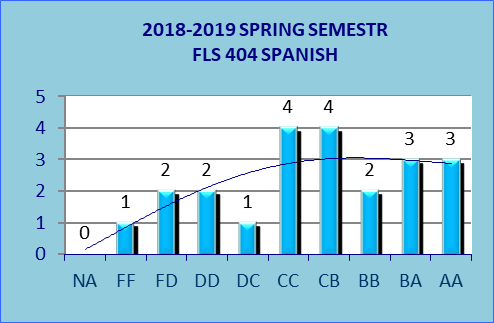 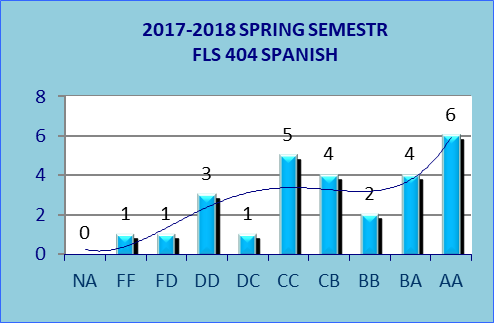 